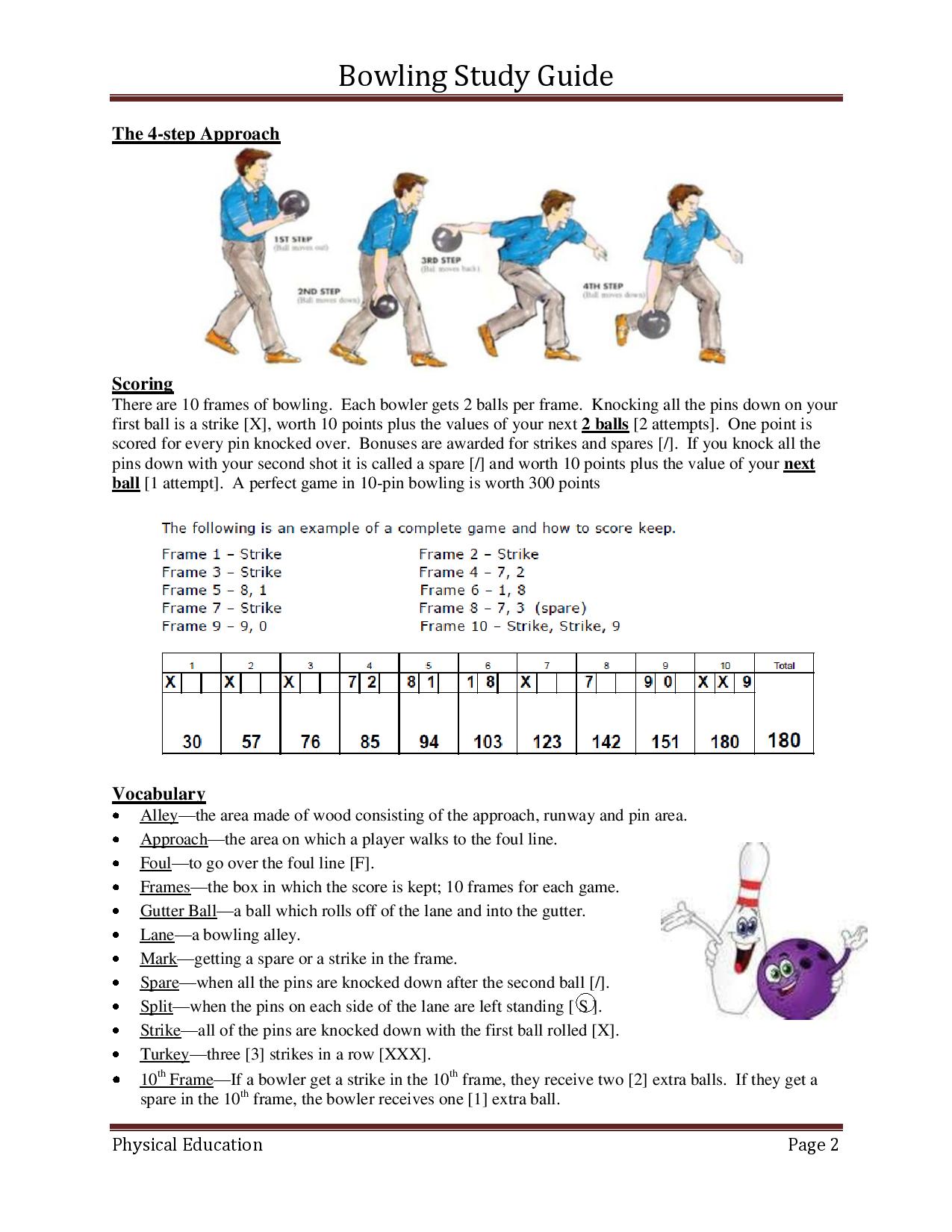 Practice Your Scoring Skills Practice Bowling Scoring Skills Answer KeyBOWLER112233445566778899101010Big Mike53622481441853423321Big MikeKenny Omega27904335251770726334Kenny OmegaBOWLER112233445566778899101010Big Mike53622481441853423/51Big Mike8816162222313139394848565662627777838383Kenny Omega279-43352517X726334Kenny Omega9918182525333340404848676776768585929292